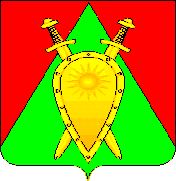 ДУМА ГОРОДСКОГО ОКРУГА ЗАТО П. ГОРНЫЙР Е Ш Е Н И Е    20 октября 2022 года	          		          	                                                 № 8О внесении изменений в решение Думы городского округа ЗАТО п. Горный от 07 ноября 2019 года № 32 Об установлении земельного налога на территории городского округа ЗАТО п. Горный В соответствии с Налоговым кодексом Российской Федерации, Федерального закона от 06 октября 2003 года № 131-ФЗ «Об общих принципах организации местного самоуправления в Российской Федерации», Уставом городского округа ЗАТО п. Горный, в целях приведения нормативного правового акта в соответствие с действующим законодательством Российской ФедерацииДУМА ГОРОДСКОГО ОКРУГА РЕШИЛА:Внести в решение Думы городского округа ЗАТО п. Горный от 07 ноября 2019 года № 32 «Об установлении земельного налога на территории городского округа ЗАТО п. Горный» следующие изменения:1.1. Пункт 3 решения изложить в новой редакции:«Налогоплательщики – организации уплачивают налог по истечении налогового периода не позднее 1 марта года, следующего за истекшим налоговым периодом.Налогоплательщики – организации исчисляют авансовые платежи по налогу в соответствии с Налоговым кодексом Российской Федерации и уплачивают их не позднее последнего числа месяца, следующего за истекшим отчетным периодом».2.	Настоящее решение опубликовать (обнародовать) на официальном сайте городского округа ЗАТО п. Горный https://gorniy.75.ru. 3.	Настоящее решение вступает в силу на следующий день после дня его официального опубликования (обнародования).Председатель Думы городского округа ЗАТО п. Горный                                                                             И.А. ФедечкинаГлава ЗАТО п. Горный                                                                        Т.В.Карнаух